Отчето результатах самообследования Муниципального казенного учреждения дополнительного образования«Дом творчества» за 2020 – 2021 учебный год(рассмотрен и принят на заседании педагогического совета МКУ ДТ, протокол № 3 от  19.04.2021 года)Введение		Самообследование Муниципального  казенного учреждения дополнительного образования «Дом творчества» (далее  -  Учреждения) было проведено в соответствии с Федеральным законом Российской Федерации  от 29.12.2012 г. №273-ФЗ «Об образовании в Российской Федерации», Приказом Министерства образования и науки Российской Федерации от 14.06.2013 г. № 462 «Об утверждении Порядка проведении самообследования образовательной организацией»,  нормативными приказами и письмами Министерства образования и науки Российской Федерации, Уставом  Муниципального  казенного  учреждения дополнительного образования «Дом творчества», внутренними локальными нормативными правовыми актами. При самообследовании анализировались:структура и система управления;организация образовательного процесса;образовательная деятельность Учреждения в целом: соответствие содержания учебных планов и образовательных программ, качество организации учебного процесса, реализация и оценка качества учебных программ, воспитательная, организационно-массовая работа с учащимися, методическая работа и т.д.;кадровое обеспечение образовательного процесса (качественный состав педагогических кадров);материально-техническая база Учреждения. Глубокие изменения, происходящие во всех сферах общественной жизни России, её последовательное включение в общемировую образовательную систему, оказали существенное влияние и на развитие дополнительного образования, потребовали введения в практику новых направлений деятельности, форм и методов работы, внедрения современных технологий обучения.II. Структура и система управленияВ соответствии с Уставом,  Порядком организации и осуществления образовательной деятельности по дополнительным общеобразовательным программам (Приказ МО от 29.08.2013г. №1008), нормативными правовыми актами, действующими в РФ Учреждение самостоятельно в формировании своей структуры. Органами управления Учреждения являются: Учредителем Учреждения является Муниципальное образование «Рамешковский район» Тверской области, в лице Рамешковского районного отдела образования Администрации Рамешковского района, администрация Учреждения: директор.         Управление Учреждения строится на принципах единоначалия и самоуправления.Формами самоуправления Учреждения  являются Совет Учреждения, Общее собрание трудового коллектива, Педагогический совет.Порядок выборов органов самоуправления Учреждения и их компетенция определяются настоящим  Уставом.         В целях учета мнения обучающихся, родителей (законных представителей) несовершеннолетних обучающихся и педагогических работников по вопросам управления Учреждением и при принятии Учреждением локальных нормативных актов, затрагивающих их права и законные интересы, по инициативе обучающихся, родителей (законных представителей) несовершеннолетних обучающихся и педагогических работников в Учреждениисоздаётся Совет Учреждения, включающий родителей (законных представителей) несовершеннолетних обучающихся, педагогов, представителей общественности.Педагогический состав формируется в соответствии со штатным расписанием. Учреждение   работает по согласованному и утвержденному плану работы на учебный год.  Все мероприятия (педагогические советы и т.д.) проводятся в соответствии с утвержденным в Учреждении годовым Планом работы. В Учреждении разработаны внутренние локальные акты:- регламентирующие управление образовательным Учреждением на принципах единоначалия и самоуправления;- регламентирующие информационное и документальное обеспечение управления Учреждением для выработки единых требований к участникам образовательного процесса в осуществлении диагностики и контроля;- отслеживающие эффективность работы педагогических работников и создающие условия (нормативные, информационные, стимулирующие) для осуществления профессионально-педагогической деятельности;- регламентирующие стабильное функционирование образовательного учреждения по вопросам укрепления материально-технической базы, ведению делопроизводства.Выводы и рекомендации:В целом структура  системы управления муниципального казенного учреждения дополнительного образования «Дом творчества» Рамешковского района Тверской области достаточна и эффективна для обеспечения выполнения функций Учреждения в сфере дополнительного  образования в соответствии с действующим законодательством Российской Федерации.Имеющаяся система взаимодействия обеспечивает жизнедеятельность всех служб  Учреждения и позволяет ему успешно вести образовательную деятельность в области дополнительного образования.III. Организация образовательного процесса.    Организация образовательного процесса  регламентируется: - дополнительными общеобразовательными программами, разработанными педагогами дополнительного образования и утвержденными  Учреждением;- учебными планами, утверждаемыми Учреждением самостоятельно;- годовым календарным учебным графиком;- расписанием занятий.Предельная недельная учебная нагрузка устанавливается в соответствии с учебным планом, возрастными и психофизическими особенностями обучающихся, нормами СанПиН – 2 - 9 часов в неделю.         Единицей измерения учебного времени в Учреждении является академический час, продолжительность которого - 45 минут. В соответствии с санитарно-эпидемиологическими правилами и нормативами, в зависимости от возраста детей, в соответствии с учебными планами, занятие может длиться 1 академический час для обучающихся 6 – 7 лет 30 минут, для обучающихся 8 – 18 лет – 45 минут.         На конец учебного года в Учреждении обучалось 150 обучающихся, которые занимались в 11 творческих объединениях ,15 учебных группах.        Образовательный процесс был представлен следующими направлениями творческой деятельности обучающихся:- художественное -  9 (13 групп)  - естественно-научное – 1(1 группы)  - туристко-краеведческое 1 (1 группа)Соотношение числа обучающихся по данным направлениям деятельности составило:- художественное – 133 (83%)- естественно-научное – 7(5%)- туристко-краеведческое – 10(7%)        По возрастному признаку Учреждение посещали следующие категории детей:- дошкольников – 1- учащихся 1-4 классов –  114- учащихся 5-9 классов – 31- учащихся 10-11 классов – 5       По половому признаку:- мальчиков – 23- девочек – 127       Занятия проводились в соответствии с утвержденным учебным планом и расписанием по 2,3,4,6,8 часов в неделю, при шестидневной рабочей неделе.Для обеспечения медицинского обслуживания обучающихся, с ГБУЗ «Рамешковская ЦРБ» заключен договор о совместной деятельности. Выводы и рекомендации:	Ведение образовательной деятельности и организация образовательного процесса осуществляется в соответствии с Уставом и лицензией на право осуществления образовательной деятельности. Организация учебного процесса соответствует требованиям действующих нормативных правовых документов.IV.Образовательная деятельность Учреждения.       Образовательная деятельность в творческих объединениях Учреждения велась в соответствии с утвержденными дополнительными общеобразовательными программами и планами. Содержание программ, форм и методов их реализации соответствовали направленности объединения, возрастным и психофизическим особенностям развития детей.  В 2020 – 2021 учебном году в МКУ ДТ реализовывалось 11 дополнительных общеобразовательных программ.Программы, реализуемые МКУ ДТ в 2020 – 2021 учебном году:        Анализ результативности обучения в творческих объединениях проводимый в соответствии с  Положением о формах, периодичности и порядке текущего контроля результативности обучения, промежуточной и итоговой аттестации обучающихся показал, что программный материал на 100% усвоили 97% обучающихся.   В итоговой диагностике  приняли участие 150 обучающихся (100%). Средний уровень теоретических знаний показали 41 % обучающихся,  высокий  уровень  -  59 %. Высокий уровень  специальных навыков и умений имеют 74 %  обучающихся, средний уровень –  26 %. При проведении диагностики педагоги использовали следующие методы:    индивидуальная беседа,  тестирование, наблюдение, анкетирование. Также в творческих объединениях декоративно-прикладного направления были проведены выставки работ обучающихся, а результатом деятельности объединения «Краеведение» являлось участие в конкурсах и в проектной деятельности.      Высокий уровень коммуникативных учебных действий показали 40% обучающихся, средний – 60%. Познавательные универсальные учебные действия были оценены следующим образом: высокий уровень - 41%, средний уровень – 59%.  При оценке регулятивных универсальных учебных действий получены следующие результаты:  высокий уровень имеют  58% детей, средний уровень – 42%.       Результаты диагностики используются педагогами при личностно-ориентированном и дифференцированном подходе в обучении.             Анализ  воспитательной работы в творческих объединениях показал, что  почти 85% обучающихся имеют достаточно четкие представления о социально-нравственных и общекультурных ценностях, у них сформированы культурные поведенческие навыки и художественно-ценностные ориентиры. 53% обучающихся имеют высокоразвитые представления о духовно-нравственных и художественных ценностях, у них сформированы устойчивые культурно-поведенческие навыки.        Показателем высокого уровня работы педагогов дополнительного образования является творческая результативность их обучающихся. На основании анализа участия обучающихся Учреждения в районных, областных,региональный, всероссийских, международных мероприятиях. Необходимо отметить высокий уровень работы педагогов: Зверьковой Г.Г. (изостудия «Акварелька»), Подрядчикова В.А. (кружок «Краеведение»), Лапиной Н.А. (кружок «Рукоделие»), Евдокимовой Д.Р. (кружок «Умелые руки»), Абалихиной Г.Н. (кружок «Театральный»), Трофимовой Г.В. (кружок «Информационные технологии»), Подрядчиковой И.А. (кружок «Театральный»). Обучающиеся названных объединений являются активными участниками конкурсов и проектов различных уровней и достигают высоких результатов. Информацияоб участии обучающихся МКУ ДТ в конкурсах в 2020-2021 учебном годуДля профилактики детского дорожно-транспортного травматизма с обучающиеся МКУ ДТ  проводились беседы о дорожной безопасности.Для обучающихся образовательных учреждений района организован конкурс рисунков «Мультгерои о жизни Без опасности». Регулярно в течение года с обучающимися проводились беседы о безопасности на воде в весенне-зимний период. Для детей и родителей были изготовлены и вручены памятки «Безопасное поведение на водных объектах в зимний период» Воспитательная работа по духовно-нравственному воспитанию : организация выставок декоративно-прикладной и художественной направленности , участие в конкурсах и проектах:52 областной открытый фестиваль любительских фильмов «ЗЕМЛЯ ТВЕРСКАЯ»(2020г.); участие во втором фестивале детского любительского кино «Мы нашей памяти верны», 2 открытый областной православный кинофестиваль «Колокол света» (2019г.), создание фильма «Мы счастливые дети войны. Диалог поколений», социально значимого проекта «Память сердца. Село прифронтовое», выставочная экспозиция фотоаппаратуры «Волшебство света и тени»,муниципальный и региональный этап детско-юношеского смотра-конкурса «Открывая Божий мир»; Всероссийский конкурс детского рисунка «Слава России», Международный творческий конкурс «Уж небо осенью дышало…», Районный конкурс рисунков «Весна Победы», Всероссийский творческий конкурс «Россия - мой дом!» , всероссийский творческий конкурс к 23 февраля «Защитникам посвящается…» ,Всероссийский конкурс детско-юношеского творчества «Победный май» к 75-летию Победы, Всероссийский конкурс детско-юношеского творчества «Надежды России». Формирование экологической культуры играет значимую роль в духовно-нравственном воспитании. Поэтому наши обучающиеся - активные участники многих экологических конкурсов: Региональный конкурс «Красная Книга Тверской области», региональный конкурс экологического рисунка «Одноразовая планета», региональный конкурс экологического рисунка «Сохраним природу Верхневолжья», Всероссийский конкурс детского рисунка «Лес-наш главный интерес», всероссийский социально-экологический конкурс «Экология.Природа.Человек.»,районный конкурс детского рисунка «Война для меня – это…», районный конкурс прикладного творчества «Сувенир Рамешковского района», акция «Счастливые ладошки», акция «Символы России»,  заочный районный конкурс краеведческих исследовательских работ «ПОИСК», конкурс дизайн – проектов «Наши Рамешки пусть расцветут!», районный конкурс эссе к 800-летию святого благоверного князя А.Невского «Великие имена России». Участие в конкурсах и акциях  повышает уровень нравственных представлений, формируют мировоззрение; устанавливает новые способы социального взаимодействия с миром взрослых.Проведено мероприятие, посвященное профилактике наркомании, алкоголизма и табакокурения «О правилах ЗОЖ»В рамках проведения безопасности в сети Интернет проведена беседа «Безопасный интернет» и подарены памятки «Интернет Без опасности!». По правовому воспитанию для обучающихся и родителей на сайте Учреждения размещена презентация «О правовой помощи детям».Обучающиеся объединений с принимали участие в подготовленных для них мастер-классах: «Валентинка с любовью», «Волшебная снежинка», мероприятие «Святочные традиции и обычаи». С целью определения результативности массовой работы, планирования работы с учетом интересов, желаний учащихся и их родителей педагогами  проводилась диагностическая работа. Для диагностики в основном использовались методы опроса, беседы. Анализ диагностирования учитывается при разработке плана работы учреждения на следующий учебный год.Выводы и рекомендации:Учебные планы полностью оснащены рабочими образовательными программами.Качественный и количественный показатели реализации образовательных программ за 2020 - 2021 учебный год стабильны.     Учебная, организационно-массовая и воспитательная работа организованы и проводятся на должном уровне.V. Кадровое обеспечение образовательного процесса.                     Всего сотрудников - 11  Педагогических работников – 11  Из них:    - администрация – 1 (0,5 ставки)                                    - методист – 2 (2 ставки)                   - педагогов дополнительного образования –  10 (из них: совместителей - 8, в штате - 2, имеющих внутреннее совместительство - 2)   Уровень квалификации педагогических работников:высшее образование – 2среднее-специальное – 8  Имеют:высшую категорию –  3первую категорию –  0не имеют категории – 8Аттестация педагогов за 2020 – 2021 учебный годАттестовано на высшую категорию – 0Аттестовано на первую категорию – 0На соответствие занимаемой должности – 4Количество педагогов,  не имеющих категории – 3Повышение квалификации педагогов. Курсы подготовки «Актуальные вопросы воспитания и социализации обучающихся в ЛОУ» –1.      Выводы и рекомендации:       Учреждение располагает кадровым потенциалом, способным на должном уровне решать задачи по обучению учащихся.        В целях повышения квалификации необходимо продолжать направлять педагогических работников на курсы повышения квалификации, семинары, мастер-классы.      VI. Материально-техническая база Учреждения.          Выводы и рекомендации: для осуществления образовательной деятельности Учреждение располагает необходимыми учебными помещениями ,специальным оборудованием, обеспечивающим качественную подготовку обучающихся. Материально-техническая база обеспечивает ведение образовательного процесса, но требует укрепления и пополнения. VII. Общие выводы.Анализ организации образовательного процесса показал, что для организации образовательного процесса по дополнительным общеобразовательным программам в Учреждении имеется в наличии нормативная и организационно-распорядительная документация, которая соответствует действующему законодательству, нормативным положениям в системе дополнительного образования и Уставу.Структура и система управления Учреждения соответствует нормативным требованиям. Учреждение развивается.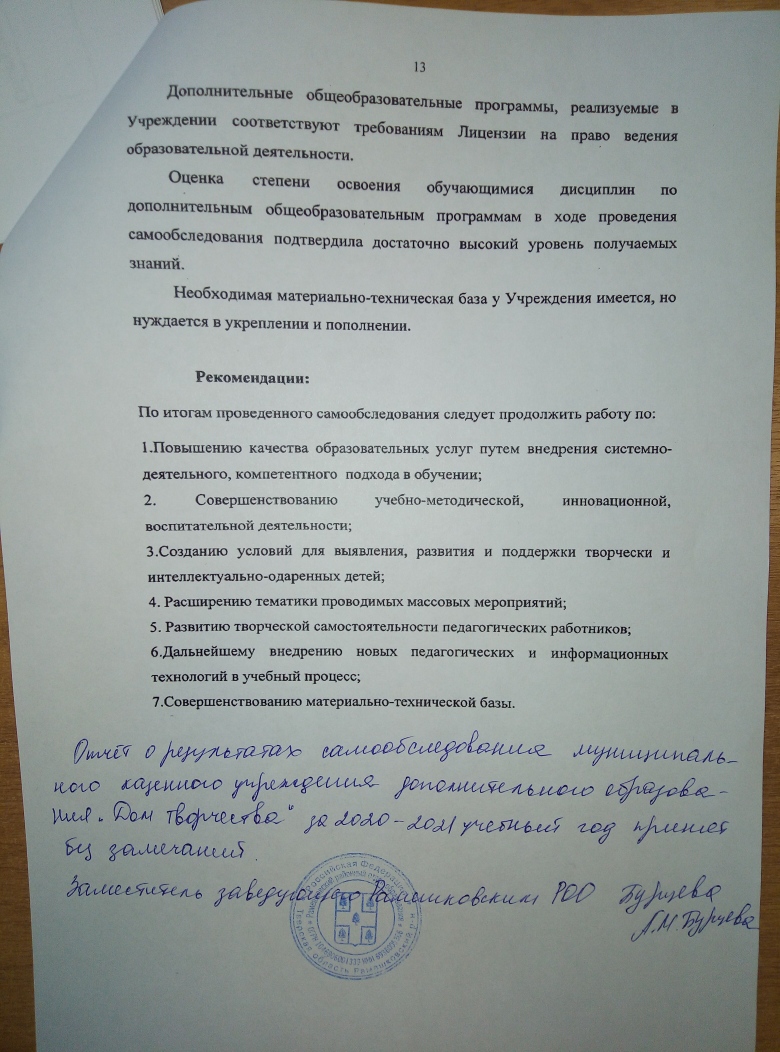 Название программы, направлениеФИО педагога«Акварелька», художественно-эстетическоеЗверькова Г.Г.«Жар-птица», художественно-эстетическоеЛисичкина А.С.«Рукоделие» (бисероплетение),художественно-эстетическоеСапункова О.Н.«Умелые руки» (мягкая игрушка),художественно-эстетическоеЛапина Н.А.«Информационные технологии»,научно-техническоеТрофимова Г.В.«Рукоделие»(вязание крючком),художественно-эстетическоеРыжова С.А.«Театральный»,художественно-эстетическоеАбалихина Г.Н.«Краеведение», краеведческоеПодрядчиков В.А.«Театральный», художественно-эстетическойПодрядчикова И.А.«Рукоделие», художественно-эстетическоеЕвдокимова Д.Р.«Рукоделие» (вышивка крестом), художественно-эстетическоеЛисичкина А.С.Статус конкурсаКоличество конкурсовПриняло участиеКоличество победителей и призеровМуниципальный119133Региональный106611Федеральный488Международный4173Итого2918355Вид имуществаКачественные и (или количественные) требования к имуществуЗдание МКУ ДТ162,8 кв.м.Требуется установка системы освещения здания. ОборудованиеМебель (столы, стулья, доски, стенды, шкафы и др.) в необходимом  количестве для организации образовательного и воспитательного процесса Электромузыкальные инструменты,звукоаппаратурамузыкальный центр – 1 Орг. техника  Телевизор – 1, компьютер – 1, принтер  - 1 